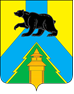 Российская ФедерацияИркутская областьУсть-Удинский районАДМИНИСТРАЦИЯРАСПОРЯЖЕНИЕот  « 23 » июня 2021 г. № 353п. Усть-УдаО временных ограничительных мерах в деятельности администрации РМО «Усть-Удинский район», ее структурных подразделениях и подведомственных муниципальных учреждениях в целях нераспространения коронавирусной инфекции (COVID-19)           В соответствии с распоряжением губернатора Иркутской области от 18 июня 2021 года № 168-уг «О внесении изменений в Указ Губернатора Иркутской области от 12 октября 2020 года № 279-уг», в целях недопущения распространения новой коронавирусной инфекции (COVID-19):  Администрации Усть-Удинского района, ее структурным подразделениям и подведомственным муниципальным учреждениям временно приостановить личный прием граждан и юридических лиц, а также прием их обращений лично. Рекомендовать главам сельских поселений временно приостановить личный прием граждан и юридических лиц, а также прием их обращений лично. Доводить до сведения граждан и юридических лиц, пришедших на личный прием, а также с целью подать обращение лично, о праве обратится письменно или в форме электронного документа.Поместить соответствующую информацию перед входом в здания.Опубликовать настоящее распоряжение в газете «Усть-Удинские вести», так же на сайте администрации Усть-Удинского района.Настоящее распоряжение вступает в силу со дня его подписания.Глава администрации районного муниципальногообразования «Усть-Удинский район»                                                                   С.Н.Чемезов